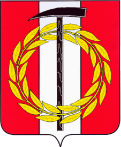 АДМИНИСТРАЦИЯ КОПЕЙСКОГО ГОРОДСКОГО ОКРУГАЧЕЛЯБИНСКОЙ ОБЛАСТИП О С Т А Н О В Л Е Н И Еот 24.02.2021   №290-пОб утверждении Порядка проведения электронного голосования граждан в отношении инициативных проектов, допущенных к конкурсному отбору В соответствии с Законом Челябинской области от 22 декабря 2020 года  № 288-ЗО «О некоторых вопросах правового регулирования отношений, связанных с инициативными проектами, выдвигаемыми для получения финансовой поддержки за счет межбюджетных трансфертов из областного бюджета», решением Собрания депутатов Копейского городского округа от 23 декабря 2020 года № 88-МО             «Об утверждении Положения о реализации Закона Челябинской области «О некоторых вопросах правового регулирования отношений, связанных с инициативными проектами, выдвигаемыми для получения финансовой поддержки за счет межбюджетных трансфертов из областного бюджета» на территории Копейского городского округа», администрация Копейского городского округа ПОСТАНОВЛЯЕТ:1. Утвердить Порядок проведения на территории Копейского городского округа электронного голосования граждан в отношении инициативных проектов, допущенных к конкурсному отбору.2. Отделу пресс-службы администрации Копейского городского округа (Евдокимова В.И.) опубликовать настоящее постановление в порядке, установленном для официального опубликования муниципальных правовых актов, и разместить на официальном сайте администрации Копейского городского округа в сети Интернет.3. Отделу бухгалтерского учета и отчетности администрации Копейского городского округа (Шульгина И.Ю.) возместить расходы, связанные с опубликованием настоящего постановления, за счет средств, предусмотренных на эти цели.4.	Контроль исполнения настоящего постановления возложить на заместителя Главы городского округа, руководителя аппарата администрации Шадрина А.Б. 5. Настоящее постановление вступает в силу с момента опубликования.УТВЕРЖДЕНпостановлением администрацииКопейского городского округа от 24.02.2021  №290-пПОРЯДОКпроведения на территории Копейского городского округа электронного голосования граждан в отношении инициативных проектов, допущенных к конкурсному отбору (далее-порядок)I. Общие положения1. Настоящий порядок устанавливает процедуру электронного голосования граждан, проживающих на территории Копейского городского округа (далее – округ), в отношении инициативных проектов, выдвигаемых для получения финансовой поддержки за счет межбюджетных трансфертов из областного бюджета (далее — инициативные проекты), допущенных к конкурсному отбору.2. Электронное голосование по инициативным проектам, реализуемым 
на территории округа, проводится в целях выявления мнения граждан по поводу востребованности инициативных проектов, представленных на конкурсный отбор.3. Для проведения электронного голосования граждан используется подсистема «Активный житель» автоматизированной системы «Портал государственных и муниципальных услуг Челябинской области» (далее – площадка для голосования) c дополнительной информационной поддержкой на официальном сайте администрации округа.4. Организатором электронного голосования граждан на площадке для голосования является администрация округа в лице отдела пресс-службы администрации округа (далее - Организатор).5. Организатором на площадке для голосования размещается описание инициативных проектов, вынесенных на электронное голосование.6. Оператором электронного голосования граждан является Министерство информационных технологий, связи и цифрового развития Челябинской области (далее — Оператор).7. Оператор обеспечивает техническую возможность проведения голосования граждан, а также по запросу Организатора осуществляет размещение опроса 
и описание инициативного проекта на площадке для голосования.8. В электронном голосовании учитываются голоса принявших участие 
в голосовании граждан. Участник электронного голосования вправе проголосовать 
за любое количество инициативных проектов, вынесенных на электронное голосование.II. Порядок проведения электронного голосования9. Для проведения электронного голосования, инициатор проекта после принятия администрацией округа решения о допуске инициативного проекта на конкурс вправе подать в адрес Организатора заявку 
на проведение электронного голосования.10. Заявка на проведение электронного голосования составляется по форме согласно Приложению к настоящему Порядку и подписывается инициатором проекта.В случае если инициатором проекта является инициативная группа, заявка подписывается всеми членами инициативной группы, с указанием Ф.И.О., контактных телефонов.11. Заявка о проведении электронного голосования подается инициатором проекта в течение 3 календарных дней со дня принятия администрацией Копейского городского округа решения о допуске проекта до конкурсного отбора.12. Организатор в течение 2 календарных дней со дня поступления заявки принимает решение:1) о проведении электронного голосования;2) о возврате заявки о проведении электронного голосования.13. Решение о возврате заявки о проведении электронного голосования принимается:1) в случае несоответствия заявки, поданной инициатором проекта, форме, предусмотренной приложением к настоящему Порядку;2) в случае нарушения инициаторами проекта срока подачи заявки, предусмотренного пунктом 11 настоящего Порядка.14. В случае принятия решения о возврате заявки о проведении электронного голосования Организатор направляет инициатору проекта поданную заявку 
с уведомлением, содержащим указание на причины возврата.В случае принятия решения о проведении электронного голосования Организатор направляет Оператору и инициатору проекта уведомление о проведении электронного голосования, не позднее дня, следующего за днем принятия данного решения.15. Не позднее двух дней, следующих за днем принятия решения о проведении электронного голосования, Организатором или Оператором согласно пункта 7 настоящего Порядка на площадке для голосования размещается опрос и описание инициативного проекта.16. Электронное голосование проводится в течение 5 календарных дней 
с момента размещения опроса и описания инициативного проекта на площадке 
для голосования.III. Порядок подведения итогов электронного голосования17.  Итоги голосования подводятся Организатором электронного голосования.18. При подведении итога электронного голосования учитываются голоса граждан, проживающих на территории округа.19. Идентификация пользователей происходит с помощью автоматизированной системы «Портал государственных и муниципальных услуг Челябинской области».20.Сведения об итогах электронного голосования размещаются Организатором на официальном сайте администрации округа не позднее 3 календарных дней, следующих за датой окончания проведения электронного голосования.21. Организатор передает сведения об итогах электронного голосования 
в уполномоченный орган администрации округа, ответственный за организацию работы по рассмотрению инициативных проектов и определяемый правовым актом администрации округа, на следующий рабочий день после размещения итогов электронного голосования на официальном сайте администрации округа.  22. Конкурсной комиссией по итогам голосования инициативному проекту выставляется количество баллов в соответствии с критерием, указанным
в Приложении к Закону Челябинской области от 22 декабря 2020 года № 288 – ЗО
«О некоторых вопросах правового регулирования отношений, связанных инициативными проектами, выдвигаемыми для получения финансовой поддержки за счет межбюджетных трансфертов из областного бюджета».Заместитель Главы городского округа,руководитель аппарата администрации                                                          А.Б. ШадринПриложениек Порядку проведения на территории Копейского городского округа электронного голосования граждан в отношении инициативных проектов, допущенных к конкурсному отборуФорма заявки на проведение электронного голосованияПодпись инициатора (инициаторов) электронного голосования __________________________расшифровка подписи ____________________________________________________________ Глава городского округаА.М. ФалейчикНаименование электронного голосования:Описание проектаИнициатор электронного голосования(Ф.И.О. и контактные данные)Цель проведения электронного голосования: Период размещения электронного голосования:Территория голосования:Целевая аудитория голосования:Перечень вопросов и вариантов ответов на нихПеречень вопросов и вариантов ответов на нихВопрос 1.Приложения (при наличии): фотографии, изображения (в формате JPEG), проектная документация (DOC, PDF)Приложения (при наличии): фотографии, изображения (в формате JPEG), проектная документация (DOC, PDF)Приложение 1.Комментарии экспертов/ инициаторов голосования(Ф.И.О., статус, должность (для эксперта), комментарий)Дата направления заявки